ΠΡΟΣ: Τον Υπουργό της Δικαιοσύνης, κ. Σωτήρη Χατζηγάκη.ΚΟΙΝ: Γεν. Γραμματέα του Υπ. Δικαιοσύνης, κ. Κωνσταντίνο Γκλέτσο.ΣΥΝΑΡΜΟΔΙΟ ΥΠΟΥΡΓΕΙΟ: ΟΙΚΟΝΟΜΙΚΩΝ [τυπικά, διότι δεν χρειάζεται εγγραφή πίστωσης στον Κρατικό Προϋπολογισμό]ΘΕΜΑ: ΑΙΤΗΜΑΤΑ – ΔΙΕΚΔΙΚΗΤΙΚΟ ΠΛΑΙΣΙΟ ΣΥΜΦΩΝΑ ΜΕ ΟΜΟΦΩΝΗ ΑΠΟΦΑΣΗ ΤΟΥ ΠΡΟΣΦΑΤΟΥ ΣΥΝΕΔΡΙΟΥ ΤΗΣ Ο.Δ.Υ.Ε.ΠΟΥ ΕΓΙΝΕ ΣΤΟ ΛΟΥΤΡΑΚΙ ΚΟΡΙΝΘΙΑΣ 14 & 15 ΙΟΥΝΙΟΥ 2007.ΕΠΙ ΜΕΡΟΥΣ ΑΙΤΗΜΑ ΘΕΣΜΙΚΟ – ΣΥΝΘΗΚΩΝ ΕΡΓΑΣΙΑΣ: ΑΝΑΚΑΤΑΝΟΜΗ ΚΑΙ ΑΥΞΗΣΗ ΤΩΝ ΟΡΓΑΝΙΚΩΝ ΘΕΣΕΩΝ ΔΙΚΑΣΤΙΚΩΝ ΥΠΑΛΛΗΛΩΝΣχετικά: 1) Αρ. Πρωτ. 48 & 48Α/26/9/2007 έγγραφα ΟΔΥΕ.              2) Πόρισμα Ειδικής Νομοπαρασκευαστικής Επιτροπής το               οποίο προσφάτως υποβλήθηκε αρμοδίως στο Υπουργείο                     Δικαιοσύνης.Κύριε Υπουργέ,Διεκδικούμε: Ανακατανομή των υφισταμένων οργανικών θέσεων και σύσταση – αύξηση των οργανικών θέσεων και κατανομή τους με βάση τις πραγματικές ανάγκες κάθε υπηρεσίας, σύμφωνα με το πόρισμα της ειδικής νομοπαρασκευαστικής επιτροπής, το οποίο υποβλήθηκε αρμοδίως στο Υπουργείο Δικαιοσύνης και επισυνάπτεται στο παρόν έγγραφό μας.Και ειδικότερα: α) Αύξηση των οργανικών θέσεων γραμματέων του ΣτΕ, του Αρείου Πάγου και της Εισαγγελίας Αρείου Πάγου, της Γενικής Επιτροπείας Επικρατείας, και των πολιτικών, ποινικών και διοικητικών δικαστηρίων της Χώρας κατά 743 θέσεις.                        β) Αύξηση των οργανικών θέσεων του κλάδου Πληροφορικής των ως άνω δικαστικών υπηρεσιών κατά 67 θέσεις.                        γ) Αύξηση των οργανικών θέσεων των δικαστικών υπαλλήλων των Εμμίσθων Υποθηκοφυλακείων και των Εμμίσθων Κτηματολογικών Γραφείων της Χώρας κατά 52 θέσεις.                        δ) Μείωση των οργανικών θέσεων των επιμελητών δικαστηρίων των ως άνω δικαστικών υπηρεσιών κατά 518 θέσεις.                        ε) Μείωση των οργανικών θέσεων δακτυλογράφων – χειριστών Η/Υ κατά 44 θέσεις.Και συνολικά αύξηση του συνόλου των οργανικών θέσεων (ο αριθμός των οποίων είναι ίδιος από το 1988) των δικαστικών υπαλλήλων των ως άνω δικαστικών υπηρεσιών  κατά 248 θέσεις και των οργανικών θέσεων των Εμμίσθων Υποθηκοφυλακείων και των Εμμίσθων Κτηματολογικών Γραφείων της Χώρας κατά 52 θέσεις. Άρα αύξηση γενικού συνόλου οργανικών θέσεων δικαστικών υπαλλήλων κατά 300 θέσεις.Παραθέτουμε αυτούσιο απόσπασμα από τηνΟμιλίαΤου Γενικού Γραμματέα του Υπουργείου Δικαιοσύνηςκ. Παναγιώτη Πανούρηστο Συνέδριο της Ομοσπονδίας Δικαστικών Υπαλλήλων Λουτράκι, 14-06-2007«Ειδικότερα θα ήθελα να σταθώ και εγώ στην προσπάθεια που γίνεται σχετικά με την αύξηση των οργανικών θέσεων των δικαστικών υπαλλήλων και τις σχετικές προσλήψεις. Όπως θα ξέρετε ειδική νομοπαρασκευαστική επιτροπή, στην οποία συμμετέχουν και δύο εκπρόσωποι της ΟΔΥΕ, πρόκειται να υποβάλλει το πόρισμά της για την ανακατανομή των υφιστάμενων οργανικών θέσεων δικαστικών υπαλλήλων και την πρότασή της για αύξηση των οργανικών θέσεων λόγω αύξησης της δικαστηριακής ύλης. Το Υπουργείο Δικαιοσύνης ένθερμα υποστηρίζει την ανακατανομή των υφισταμένων οργανικών θέσεων και την αύξηση τους.»Με εκτίμηση,Για το Δ.Σ. της Ο.Δ.Υ.Ε.ΟΜΟΣΠΟΝΔΙΑ ΔΙΚΑΣΤΙΚΩΝ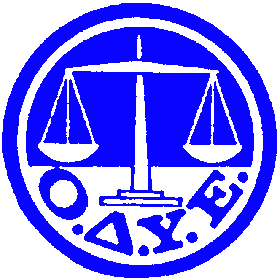 ΥΠΑΛΛΗΛΩΝ ΕΛΛΑΔΟΣ Ο.Δ.Υ.Ε.Πρωτοδικείο ΑθηνώνΠρ. Σχολή Ευελπίδων κτίριο 13 γραφείο 201T.K. 11362Τηλ: 210-8253646, 210-8253649, 210-8826464210-8625016 ή 210-8625522 εσωτερικό 350 Fax: 210-8826172                                 http://www.odye.gr  email:info@odye.gr Αθήνα, 13 Νοεμβρίου 2007Αρ. Πρωτ. 51ΘΟ ΠρόεδροςΟ Γεν. ΓραμματέαςΧρήστος ΚαϋμενάκηςΔημήτρης Λιάτσος